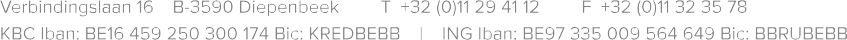 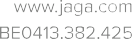 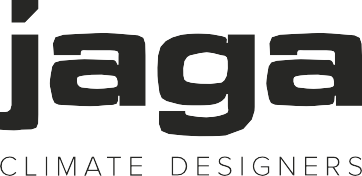 Iguana Circo WandMaterial:Jaga Iguana Circo besteht aus vertikalen dreieckigen stählernen Strahlungsröhren an stählerne Positionsbügel geschweißt. Die Strahlungsröhren werden hydraulisch miteinander mittels stählerner Bögen verbunden, die als Halbkreis angeordnet sind.Inklusive Aufhängebügel und 2 Entlüftern G1/8". Mittenanschluss mit Zwischenabstand 50mm.Der Jaga Heizkörper ist für den Anschluss an klassische wassergeführte Heizsysteme vorgesehen.Ausführung:Die Jaga Heizkörper werden sandgestrahlt, entfettet, phosphatiert, passiviert, elektrostatisch mit Epoxid- Polyesterpulver lackiert und bei 200 °C einbrennlackiert. Die Seitenkappen werden ab dem Entfetten genauso behandelt. Diese hochqualitative Ausführung bietet einen optimalen Kratzwiderstand und ist sehr leicht zu pflegen.Dicke der Lackschicht: mindestens 80 µ.Testdruck: 9 barBetriebsdruck: 6 barLeistungs- und Maßtabellen von Jaga Iguana Circo gemäß EN 442.Farbe:Der Jaga Heizkörper ist erhältlich in der Farbe sandstrahlgrau Metalllack oder verkehrsweiß satinmatt (RAL 9016). Andere Farben sind gegen Mehrpreis erhältlich (siehe Jaga Farbkarte).Optionen:Handtuchhalter und Befestigungen aus verchromtem Aluminium.Garderobenhalter und Befestigungen aus verchromtem Aluminium. Inklusive 5 Kleiderhaken.Jaga Deco Ventile und ThermostatköpfeFabrikat: JagaModell: Jaga Iguana Circo Wand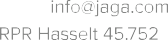 